Mardi 19 mai 1ère pro FRANÇAISOE2 : les héritiers de philosophes des LumièresPblé : Quelles armes littéraires, les philosophes des Lumières ont –ils  léguées aux générations suivantes pour dénoncer l’injustice ?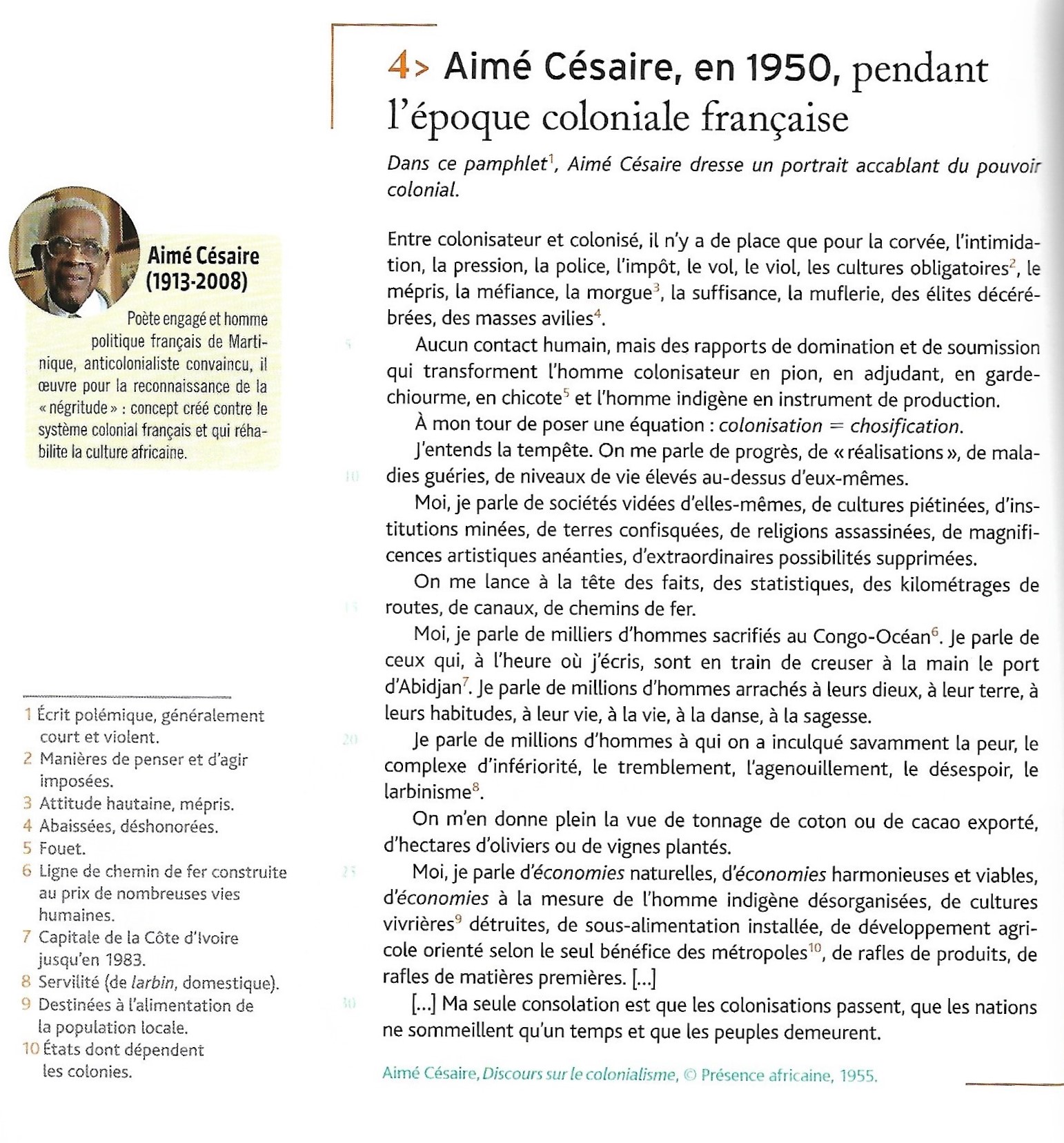 Quelle est la thèse défendue ? réfutée ?Relevez les arguments et les contre-arguments. Pourquoi ce discours est-il un réquisitoire ?Que produit le pronom « on » ? pourquoi Aimé Césaire l’emploi t’il ?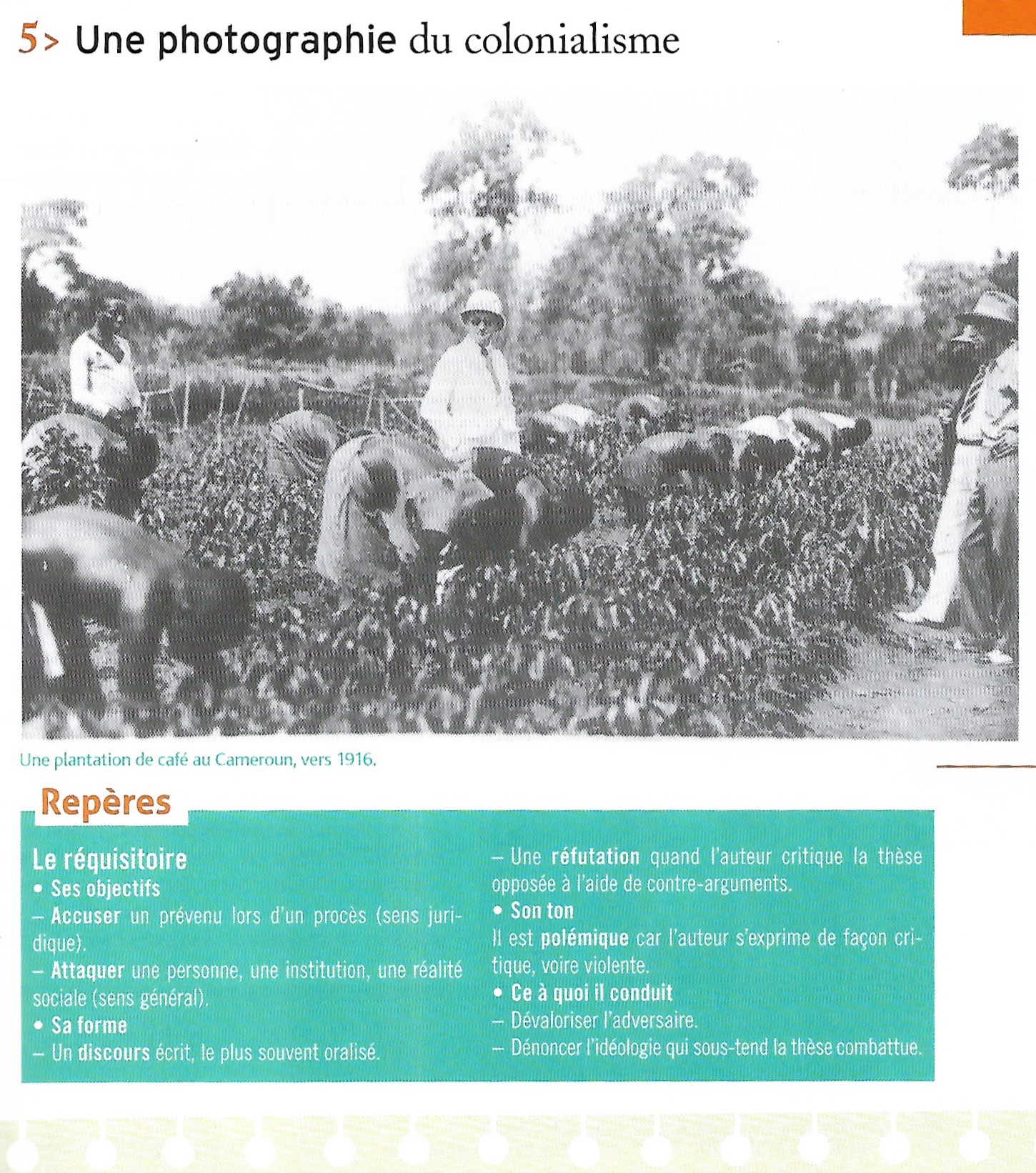 Que montre du colonialisme la photographie ? en quoi fait-elle écho au discours de l’orateur ?Question bilan : aujourd’hui l’éloquence est-elle toujours au service de l’émancipation des peuples ? Quelles sont ses limites ? Quand devons-nous méfier des procédés de persuasion ?